Государственная инспекция труда информируетВ связи с тем, что ГИТ больше не сотрудничает с информационными ресурсами, признанными российским судом экстремисткими, сообщаем о наличии официальных аккаунтов трудовой инспекции в «ВКонтакте» (@gitsaratov) и «Телеграм» (t.me/gitsaratov). На данных ресурсах публикуется актуальная информация по соблюдению трудового законодательства, новости трудовой инспекции и комментарии экспертов. На странице ГИТ в «ВК» также можно задавать свои вопросы в чат.Приглашаем Вас подписаться на данные страницы ГИТ с целью получения достоверной и оперативной информации.Контактное лицо – Екатерина Алексеевна Гвоздева, пресс – секретарь ГИТ. Телефон: (8452) 69-41-96 (добавочный номер 136), git64pressa@mail.ru.Для быстрого перехода на официальные страницы ГИТ в Саратовской области @gitsaratov в социальных сетях отсканируйте QR – коды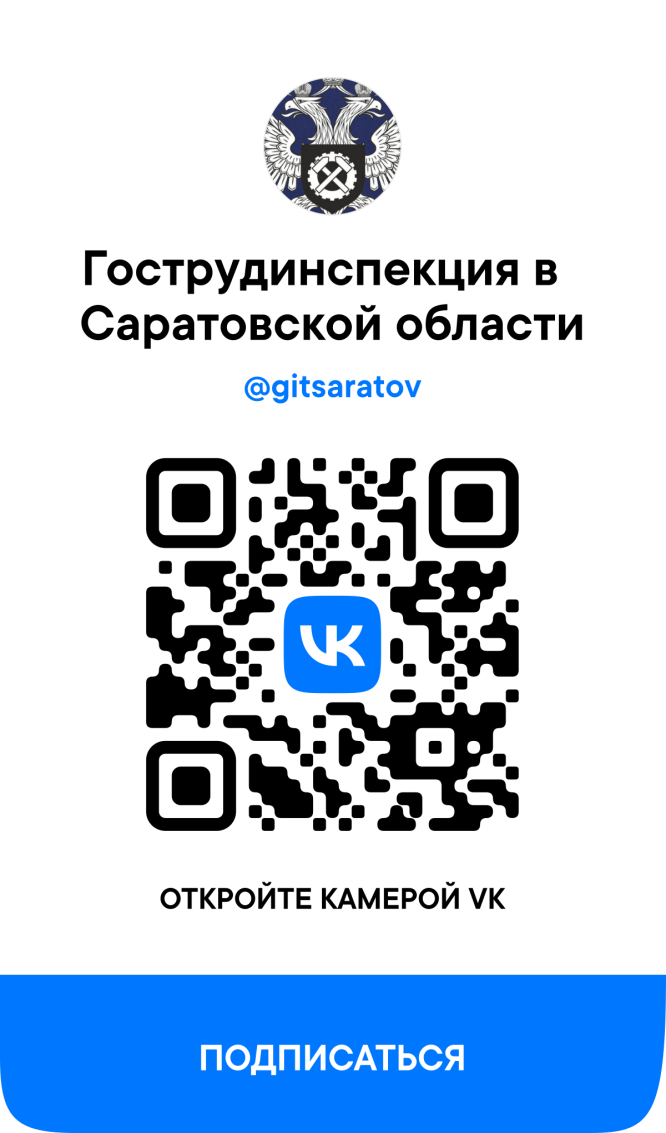 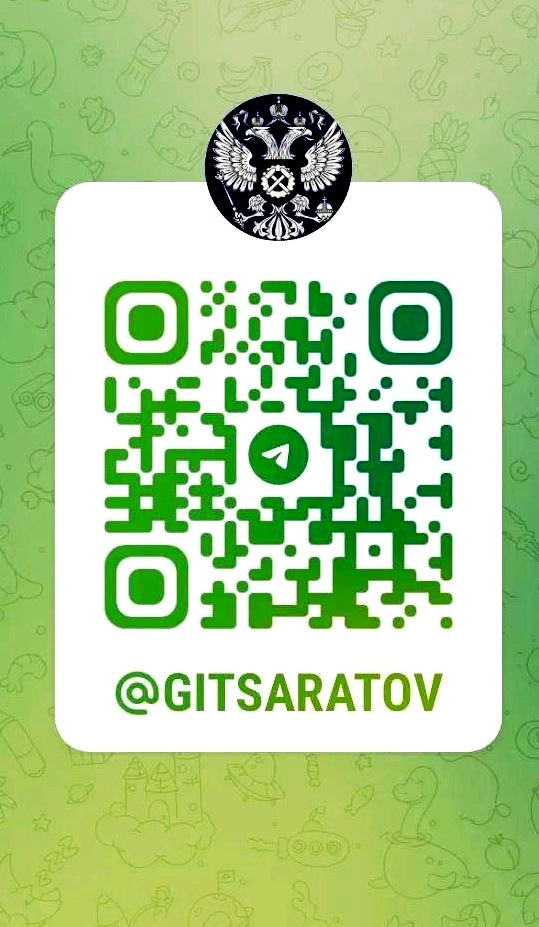 актуальная информация по соблюдению трудового законодательствановости трудовой инспекциикомментарии экспертовзадайте свой вопрос к нам в чат на странице в «ВК»